Lincoln University Technical CollegeConsultation on reduction of Published Admissions Number (PAN) from 160 to 120 in year 10 and from 160 to 100 in year 12.A formal consultation process with regards to changing the admissions number for Lincoln UTC will commence Thursday 1st October 2020, and will conclude at midnight on Wednesday 11th November 2020.  In line with DfE requirements we are consulting with key stakeholders.On its inception and opening (in September 2014) Lincoln UTC had a PAN of 160 students for both entry into year 10 and entry into year 12, giving a notional capacity of 640 students in total. This figure was set before the local demand for a specialist education in science and engineering was known. Initial thinking was that the UTC would recruit broadly not just from Lincoln but from all parts of Lincolnshire. Funding was available at the time to subsidise transport for students travelling from distant parts of the county. Although the UTC does still attract some students who travel considerable distances, the withdrawal of funding for travel has affected their numbers.Lincoln UTC only moved into its current building in its second year of operation (September 2015). The initial PAN was set before the physical limitations of our building were known. The UTC’s buildings cannot accommodate 160 students in a year group.The physical size of the buildings is the principal reason for proposing a change to Lincoln UTC’s PAN. As a listed building with little or no outside space there is no scope to extend or expand the premises.In the current academic year (2020 / 21) the total number of students on roll is 310. A revised PAN and a total capacity of 440 would still be more than sufficient to meet the demand for the UTC’s offer and to ensure that all students who wanted to attend were offered a place. The proposed PAN is 120 students in each of years 10 and 11 and 100 in each of years 12 and 13.Lincoln UTC only has 26 teaching spaces. 3 of these are specialist workshops for engineering project work. 23 are able to be used as teaching classrooms. The practical nature of Lincoln UTC’s curriculum means that group sizes are smaller than in some schools. Maximum group size is set at 24 students. For some workshop activities group sizes are even smaller.If Lincoln UTC had 120 students in each of years 10 and 11 we would have 10 teaching groups in Key Stage 4, all of whom would be in lessons at the same time (using 10 of the 23 available rooms).Lincoln UTC offers a choice of 9 A Level subjects to Post 16 students. Approximately half of the Post 16 students follow an A Level programme of study. Approximately half specialise in engineering (Level 3 BTEC equivalent to 3 A Levels). There are three teaching groups for engineering in each of the Post 16 year groups. Most A Level subjects only have one teaching group. A Level maths typically has two groups. There are 13 teaching groups in year 12 and another 13 in year 13. As the Post 16 students do have independent study periods, not all of the 26 groups will be in lessons at the same time. At any given time there will be (on average) 13 Post 16 lessons timetabled … using all of the remaining 13 rooms.Accommodating 440 students would require a timetable with 100% room occupancy.Lincoln UTC simply does not have the physical space to go beyond this figure.This document is being sent directly to the following stakeholders:Lincolnshire County CouncilAll parents / carers of current students at Lincoln UTC (sent via InTouch)School governing bodyHeadteachers / Principals of all schools within our catchment areaNottinghamshire County Council, as they have schools within our catchment areaAll local authorities bordering on LincolnshireRecipients are welcomed to respond by emailing comments relating to the proposed change to enquiries@lincolnutc.co.uk The purpose of the consultation will be to receive feedback on the proposal, and the responses to then be collated and presented to the governing body for full consideration.  The outcome of the consultation will then be communicated to all parents and posted on our website.Yours sincerely,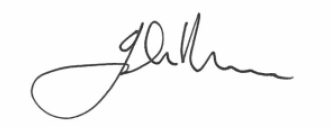 Mr John MorrisonPrincipal